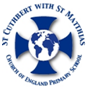 Arts and Cultural Development at St Cuthbert with St Matthias Primary School                               2018 -19Enrichment Experiences: Visits/ Visitors/ Enrichment ActivitiesCreativeWritingArt &DesignDrama/TheatreMusicDanceSpiritualCitizenship/OtherCulturalMfL/Speaking&Listening/Debate/ Sporting Enrichment Fridays for ALL KS1 & KS2 each week: dance, cooking, art and crafts, sports, photography, comic creation, board games, chess, drama, junk modelling, knittingEnrichment Fridays for ALL KS1 & KS2 each week: dance, cooking, art and crafts, sports, photography, comic creation, board games, chess, drama, junk modelling, knittingEnrichment Fridays for ALL KS1 & KS2 each week: dance, cooking, art and crafts, sports, photography, comic creation, board games, chess, drama, junk modelling, knittingEnrichment Fridays for ALL KS1 & KS2 each week: dance, cooking, art and crafts, sports, photography, comic creation, board games, chess, drama, junk modelling, knittingEnrichment Fridays for ALL KS1 & KS2 each week: dance, cooking, art and crafts, sports, photography, comic creation, board games, chess, drama, junk modelling, knittingEnrichment Fridays for ALL KS1 & KS2 each week: dance, cooking, art and crafts, sports, photography, comic creation, board games, chess, drama, junk modelling, knittingEnrichment Fridays for ALL KS1 & KS2 each week: dance, cooking, art and crafts, sports, photography, comic creation, board games, chess, drama, junk modelling, knittingEnrichment Fridays for ALL KS1 & KS2 each week: dance, cooking, art and crafts, sports, photography, comic creation, board games, chess, drama, junk modelling, knittingEnrichment Fridays for ALL KS1 & KS2 each week: dance, cooking, art and crafts, sports, photography, comic creation, board games, chess, drama, junk modelling, knittingAut 1ALL BIG WRITEY5 Tales from our community Y5 Tales from our communityY3 ceramics workshops with Miss TeeKS1, EYFS Drama workshop in school ChickenshedDance to Y1/Y2/Y3/Y4 in PE lessonsY6 TFL in to lead a workshopALL Harvest Festival in Church EMBRACE MIDDLE EAST. Thank you for our trees.ALL Classes on rota for Gardening with local community gardeners at TriangleALL Visit to St Luke’s Church for CDPoS collaborationY5 Visit to Japan House for Opening with Prince WilliamY6 ClassicsAut 2ALL BIG WRITEY5 Tales from our Community projectALL making poppiesY5 Tales from our Community projectALL RE ART Day – Theological ConceptsY3 ceramics workshops with Miss TeeALL Panto: Jack and the BeanstalkY6 to see Lotte’s War at Tabard TheatreEYFS Circus WorkshopY5, Royal Hospital Remembrance ServiceY4 W11 Opera workshop ALL Christingle service and singing and instrumentsDance to Y1/Y2/Y3/Y4 in PE lessonsY6 to London Corinthian Club to learn about WW2ALL Christingle service in churchALL Alice (donkey visit) for NativityEYFS, Y1, Y2  Nativity playY6 visit to St Pauls Cathedral for Diocese serviceYN, Y4 to Natural History Museum to see Life in the DarkALL Classes on rota for Gardening with local community gardeners at TriangleY2 visit Brompton Cemetery Y5 Tales from our Community projectALL Pop Up Planetarium VisitY5 Y6 Westway Sports CompetitionY6 ClassicsSpr 1ALL Chinese New Year dragonsALL Chinese New Year dragonsY3 TATE PhotographALL Humanities Week: InventionsY3 ceramics workshops with Miss TeeDance to Y1/Y2/Y3/Y4 in PE lessonsALL Weekly gardening rota with JoALL St Cuthbert Day celebration in our churchALL Classes on rota for Gardening with local community gardeners at TriangleY4Y5 Lower Treginnis WalesY2 Urban wise project West BromptonY6 Urbanwise project Energy savingALL Humanities Week: InventionsY6 ClassicsY5Y6 to Chelsea Academy for tournament PESpr 2ALL WORLD BOOK DAY – mini book makingY3 ceramics workshops with Miss Tee -coinsALL WORLD BOOK DAY dress up ALL Holy Week dramasALL Holy Week singingDance to Y1/Y2/Y3/Y4 in PE lessonsALL Weekly gardening rota with JoALL NSPCC assembly online safetyY6 Y5 NSPCC workshop online safetyY1 Ecology Centre ALL Classes on rota for Gardening with local community gardeners at TriangleALL EASTER FAIR and Bonnet ParadeALL Science Week - journeysALL Skipathon – British Heart Foundation CharitySum 1ALL Book FairY2 ceramics project- Portraits PlatesALL Weekly gardening rota with JoALL Big Brekkie charity fund raising for Christian AidY3 Farm VisitYN, Y2  YR visit Ecology centreYN visit London ZooY6 visit to Barcelona for a weekY1 visit to Science MuseumYR visit Natural History MuseumY6 visit to Barcelona for a weekSum 2ALL Refugee WeekALL Refugee Week artsALL DT go-cart weekALL World Ocean DayALL RE Art Day Miracles of Jesus banner designsALL Whole School Music Concert during Performing Arts WeekY6 Y5 Brass Explosion workshopALL Weekly gardening rota with JoALL Money DayALL Refugee WeekALL RE Art Day Miracles of Jesus banner designsALL Sports Day